การฝึกอบรม  โครงการพัฒนาบุคคลกรวันที่  ๒๗  สิงหาคม  ๒๕๖๑ณ  ห้องประชุมสำนักงานปศุสัตว์จังหวัดแม่อ่องสอน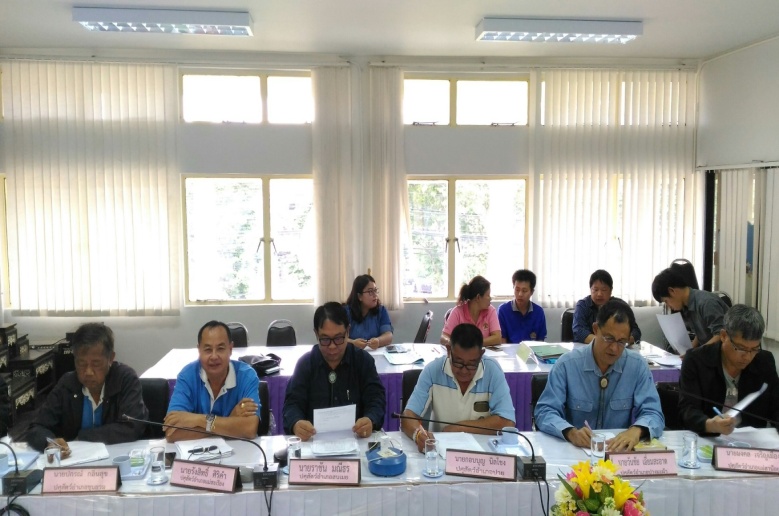 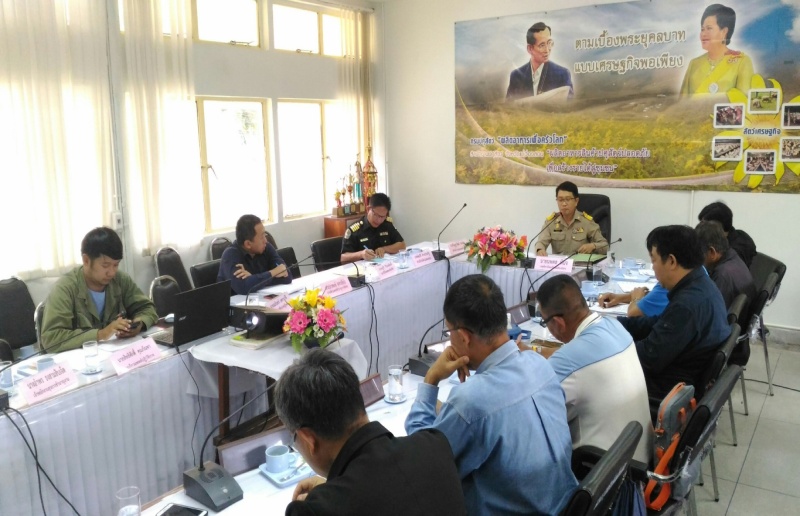 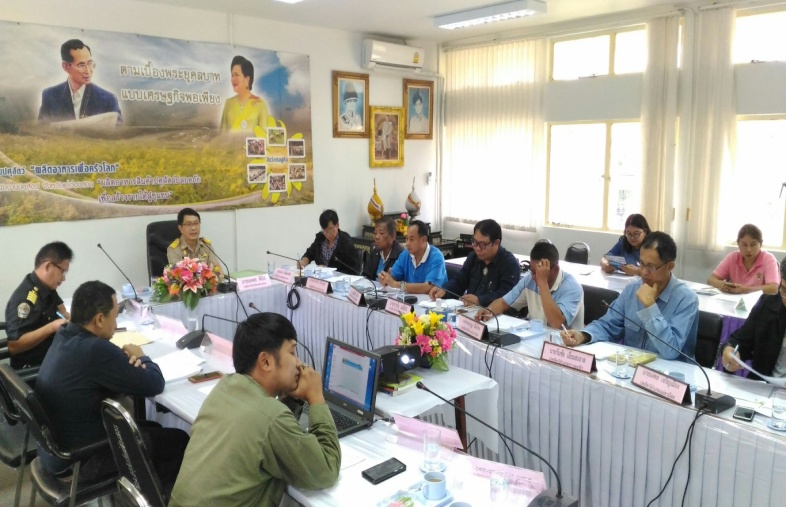 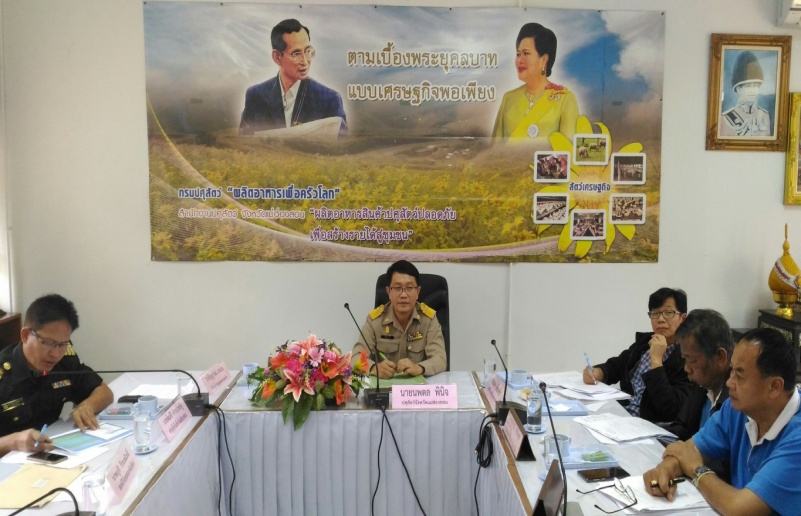 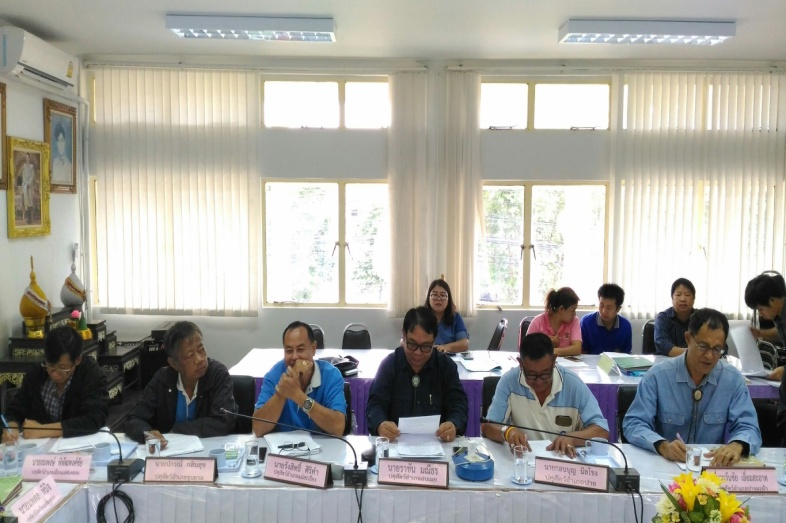 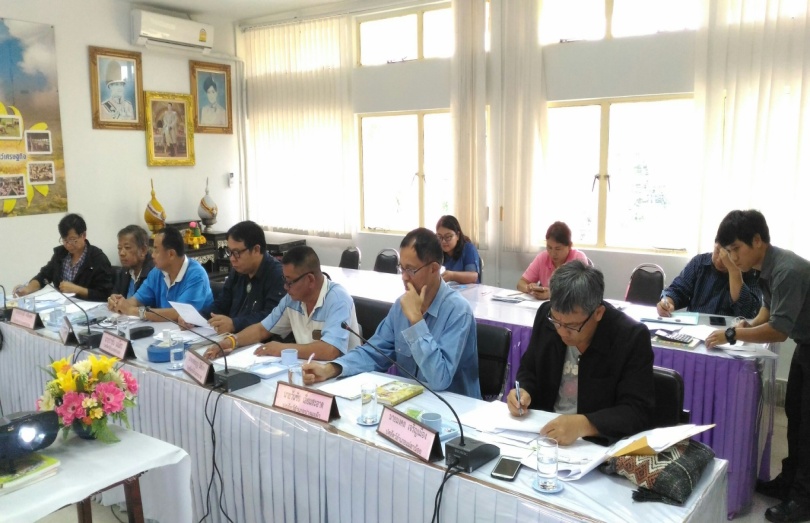 